COUNTRY DAYS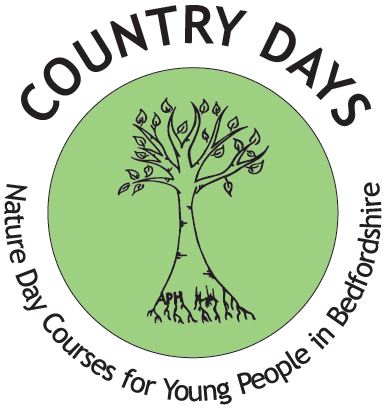 Nature day courses for young people in Bedfordshire aged 7—11yrsBecome a Felmersham Fielder and find frogs, fresh air and freedom in our beautiful nature reserve!*Please note the Easter courses repeat so choose one course only when bookingTime:  10am – 2:30pm each day.FEE:   £15.00      Must provide own transport FREE PLACES      For entrants who receive free school meals or pupil premium If you sign up for two courses, the price is discounted to £25 total.BOOKING FORMNAME OF ENTRANT…………………………………………………………………………………….

ADDRESS OF ENTRANT…………………………………………………………………………………………..POSTCODE……………………………….AGE OF ENTRANT ………………. DATE OF BIRTH…………………… SCHOOL ATTENDED…………………………………………………….MALE            FEMALE          		SCHOOL YEAR GROUP…………………………………………….MEDICAL INFORMATION  (please provide information regarding intolerances/allergies/ plaster allergy and other medical 
issues we should be aware of)…………………………………………………………………………………………………………………………………………………………………………………………………………………………………………………………………………………………………………………………………PARENT/GUARDIAN NAME………………………………………………………………………………………………………………………………………PARENT/GUARDIAN EMAIL …………………………………………………………………………………………………………………………………..PARENT/GUARDIAN TEL.NO. …………………………………………………  MOBILE…………………………………………………ADDRESS (if different from above) ……………………………………………………………………………………………………………………………..PLEASE COMPLETE BELOW: -I would like my Son/Daughter to attend the Country Days Easter Course 1 (29th/30th Mar) Tick here I would like my Son/Daughter to attend the Country Days Easter Course 2 (31st Mar/1st Apr) Tick here 
I would like my Son/Daughter to attend the Country Days Summer Course 1 (10th/11th Aug) Tick here I would like my Son/Daughter to attend the Country Days Summer Course 2 (12st Aug/13th Aug) Tick here 
PLEASE READ CAREFULLY AND SIGN BELOW:-* Sanitiser will be provided  * I give consent for my child receiving emergency medical aid if required during the course*I will provide a break time snack, lunch and drink           * I will provide suitable clothing for the weather* Sun cream & hat if hot (wellington boots/long sleeve top/long trousers)	* Extra layer if cold/Waterproof if raining         How did you find out about Country Days? ……………………………………………………………I enclose the fee of £…………………. Cheques to be made payable to: Country Days              Cash BACS Payment Country Days limited sort code 40 01 22 account 81808680I request a free place for my child as they receive free school meals………………. Pupil premium………………..
SIGNATURE Parent/Carer ………………………………………………………………………. Date……………………………
Both sides of this form must be completed to register your childEthnic OriginWhich group does your child identify with? Please tick one box. The options are listed alphabetically.RETURN BY Post: PO Box 1591, Bedford, MK42 5DT  OR Email: info@countrydays.net Contact us by telephone on 07599336532 or 07938267057 and visit our website for more information: www.countrydays.netYour booking will be confirmed ASAP, 1st come 1st served!
In line with GDPR please tick one of the following: 
I consent for Country Days to retain my information and use for marketing purposes. 	YES 		NOI give permission for my details to be added to the Country Days mailing list. 		YES 		NOI give permission for images of my child to be used for Country Days promotional material including on social media and the website.  									YES		NO Please go to www.countrydays.net to see our Privacy Notice.
Please tick one below
Please tick one below
Please tick one below
White- BritishMixed- OtherBlack/ Black British-AfricanWhite- IrishAsian/Asian British- IndianBlack/ Black British-OtherWhite- OtherAsian/Asian British- PakistaniChineseMixed- White and Black CaribbeanAsian/Asian British- BangledeshiAny other Ethnic groupMixed- White and Black AfricanAsian/Asian British- OtherNot stated